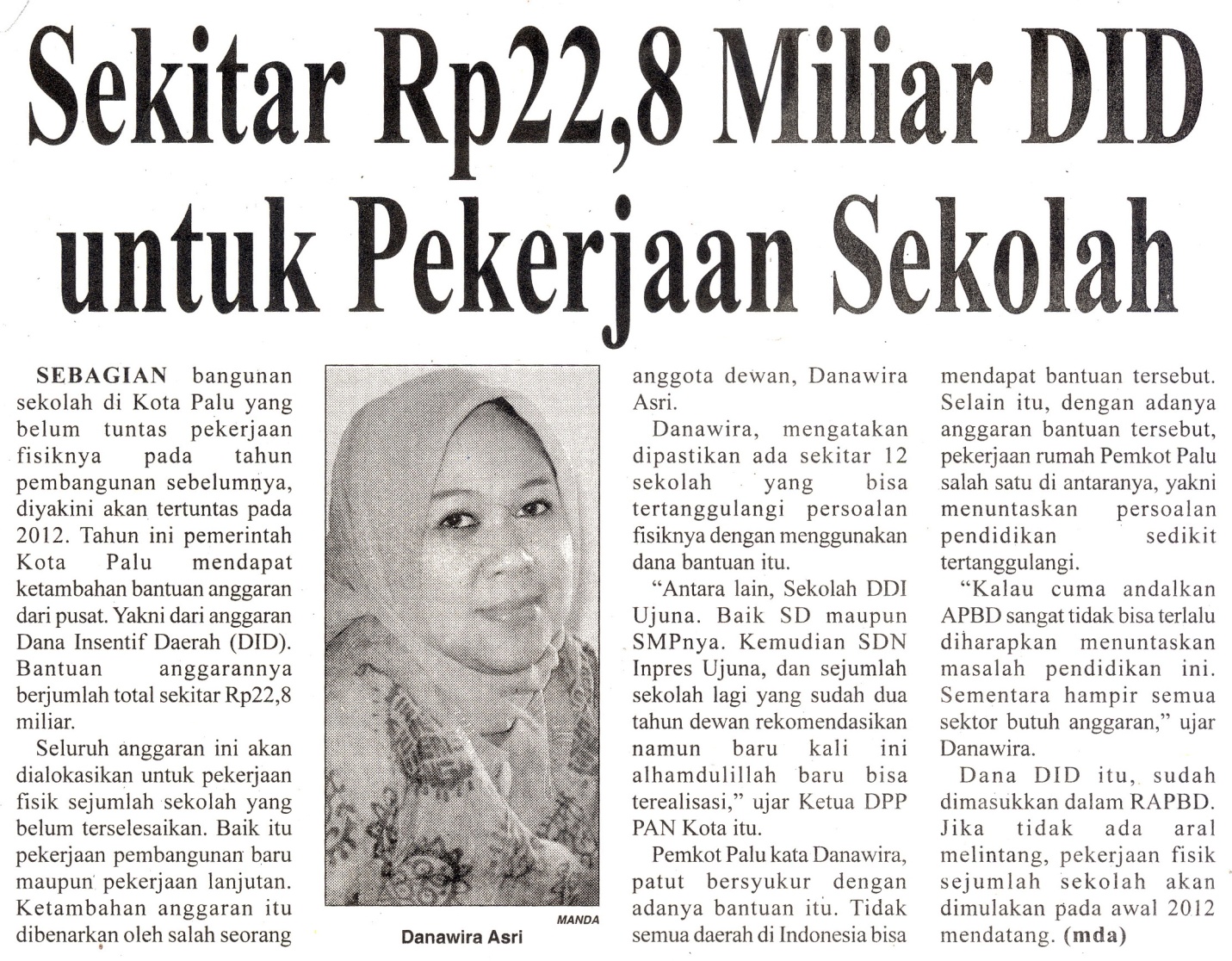 Harian:Radar SultengKasubaudSulteng  IHari, tanggal:Sabtu, 03 Desember 2011KasubaudSulteng  IKeterangan:Halaman 11 Kolom 4-7KasubaudSulteng  IEntitas:Kota PaluKasubaudSulteng  I